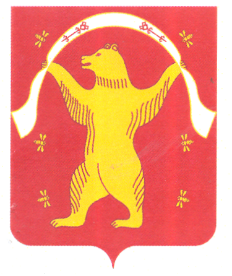 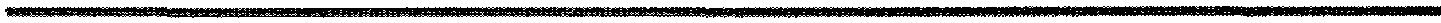 ?АРАР	                                                                         	                         РЕШЕНИЕ28 февраль 2022 йыл                         № 238/1                      28 февраля 2022 годаО внесении изменений и дополнений в Решение Совета сельского поселения Староарзаматовский сельсовет муниципального района Мишкинский район Республики Башкортостан №106 от 28.12.2016 года «Об утверждении Правил землепользования и застройки сельского поселения Староарзаматовский сельсовет муниципального района Мишкинский район Республики Башкортостан	В соответствии со ст.33 Градостроительного Кодекса Российской Федерации, Уставом сельского поселения Староарзаматовский сельсовет муниципального района Мишкинский район Республики Башкортостан, Совет сельского поселения Староарзаматовский сельсовет муниципального района Мишкинский район Республики Башкортостан р е ш и л:	1. Внести изменения в решение Совета сельского поселения Староарзаматовский сельсовет муниципального района Мишкинский район Республики Башкортостан № 106 от 28.12.2016 года «Об утверждении Правил землепользования и застройки сельского поселения Староарзаматовский сельсовет муниципального района Мишкинский район Республики Башкортостан:	1) в п 16 таблице 2 статьи 49 внести изменения: изменить «В» вспомогательный вид разрешенного использования на «Р» основной вид разрешенного использования:добавить таблицу:2. Настоящее решение обнародовать путем размещения на информационном стенде в здании Администрации сельского поселения Староарзаматиовский сельсовет муниципального района Мишкинский район Республики Башкортостан по адресу:д. Малонакаряково, ул. Ленина, д.8 и разместить на официальном сайте Мишкинского района  www.mishkan.ru// Глава сельского поселения                                        С.Н.Саликов             № п/пВиды разрешенного использованияЖ-1ОД-1П-1П-2Т-1Р-1Р-2СП-1СП-2С-1Объекты газообеспечения:газораспределительные станции (ГРС) газораспределительные пункты (ГРП), линейные объекты (инженерные коммуникации газоснабжения)РВРРВВВВ